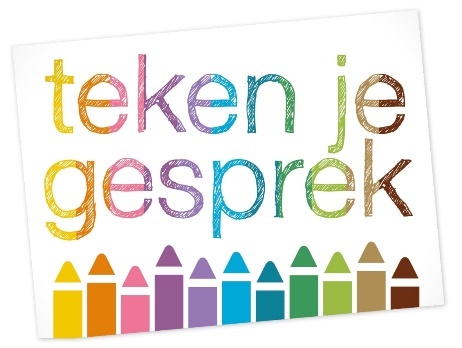 Aanmeldingsformulier Verdiepingsdag Teken je gesprek® inzetten bij een bijeenkomst en overlegVoorwaardenStuur dit formulier volledig ingevuld naar  annelies.tekenjegesprek@outlook.com. 
Voor aanvang van de verdiepingsdag ontvang je de factuur. Op deze factuur zijn onze algemene voorwaarden van toepassing: www.tekenjegesprek.nl/ContactDe verdiepingsdag Teken je gesprek is inclusief  lunch, koffie en thee en reader. Er is tekenmateriaal aanwezig, je kunt ook je eigen materialen meenemen. Ik kijk er naar uit om je te ontmoeten!Met vriendelijke groet, Annelies BruinsPlaats:DELFTDatum:Donderdag 30 november 2023, tijdstip 10.00-16.30uVoornaam:Achternaam:Woonplaats:Mobielnummer:06-E-mail:Functie:Doelgroep waarmee je werkt:Alleen indien van toepassing:Bedrijfsnaam: Factuuradres:Email waar factuur heen moet:Vermelding op de factuur:LET OP: De verdiepingsdag is alleen toegankelijk voor mensen die de 3, 4 of 5 daagse basiscursus gedaan hebben.LET OP: De verdiepingsdag is alleen toegankelijk voor mensen die de 3, 4 of 5 daagse basiscursus gedaan hebben.Ik heb de 3-4 of 5 daagse basiscursus gedaan Bij:  (kruis aan)0  Adinda de Vreede0  Annelies Bruins0  Annemarie Laseur0  Bianca Leeuwerke0  Cobie Unlandt0  Desiree Rodriguez Mallo
0 Elsbeth ter Haar0 Sabina VoetData: 